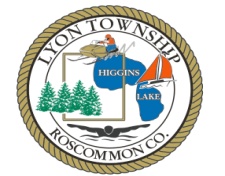 LYON TOWNSHIP7851 West Higgins Lake Drive PO Box 48Higgins Lake, MI 48627-0048Phone (989)821-9694 ext.0 Fax (989)821-5118www.lyontownship.org						   FEE   	 NBR   	     TOTAL
Application Fee …………………………………………$25.00 	                  $25.00
New Single-Family Flat Fee Incl.Up to 3 inspections A/C not incl. ……….......$150.00 	 ………  	    ………Basic Permit Fee (1 – Insp.) ………………………$50.00     ………       ………Furnace or Boiler………………………………………. $30.00    ………       ………Solid Fuel Equip. (includes chime.) ……………$30.00 	 ………   	     ………Chimneys, Vents………………………………………. $25.00    ………  	    ………Gas Piping, Ducts………………………………………$25.00   	………  	   ..………Fuel Fired Appl. (dryer, stove, etc.) …………$10.00   	………        ……….   Fire Suppression System.75/head (min)……$20.00    ………        ………..Storage Tanks……………………………………………$20.00    ………        ……….Air Conditioning…………………………………………$15.00    ………        …………Refrigeration System…………………………………. $30.00   ………       ………….Cooling Towers, Heat Exchangers………………$30.00    ………        ………….Commercial Cooking Hoods Incl. Vents………$25.00   ………        .…………Hydronic/Process Piping……………………………$20.00    …….          ………….Air Handlers/Cleaners/Humidifier………………$15.00   ………         ………….Exhaust Fans (Bath, Kitchen, Etc.) …………………$6.00 ………         ………….Water Heater………………………………………………. $6.00   ………       ..………..Re-insp. Final Inspections…………………………...$50.00    ………	     …………Insp. Sale of Home/Insurance……………………. $40.00   ………       …………..Administration fee for work started before permit is secured………………………………………………………. $75.00 ……….       …………..                                                                TOTAL AMOUT DUE $_______________Ck. #________ Cash _______ Date _________ Validation _________MECHANICAL PERMIT APPLICATIONDATE_____________________PERMIT NBR____________M Owner’s Name____________________________________Job Address_______________________________________Property ID # 72-007-_________-__________-___________Owner’s Mailing Address:Street_________________________________________________City, State______________________________________________Zip Code____________________Phone Nbr__________________Homeowner’s Signature___________________________________Date__________________ Phone Nbr_______________________I Hereby Certify the Mechanical work described on the application shall be installed by myself in my single-family dwelling in which I am living or about to occupy.  I also agree to conform to all applicable laws of The State of Michigan.Section 23a of the State Construction Code act of 1972, Act 230 of the public acts of 1972,being section MCL 125.1523A of the Michigan complied laws, prohibits a person from conspiring to circumvent the licensing requirements of this state relating to persons who perform workon a residential building or a residential structure.  Violators of section 23a are subject to civil fines.Contractor’s Name_______________________________________Address________________________________________________Phone Nbr______________________________________________Workers Comp. Ins. Carrier________________________________Federal Employer I.D. Nbr_________________________________MESC Employer Nbr______________________________________License Nbr_______________________ Expiration Date_________Contractor’s Signature_____________________________________EXPIRATION OF PERMIT:  A permit shall expire one (1) year after issuance.  At that time, it may beRenewed for an additional year by request and paying the base permit fee for any additional work orInspections needed.  If work for which a permit is issued is not started within six (6) months of the date of permit issuance or if work is abandoned for a period of six (6) months, then the permit shall lapse andCease to be in effect.  CANCELLED PERMITS CANNOT BE REINSTATED.